MARKA: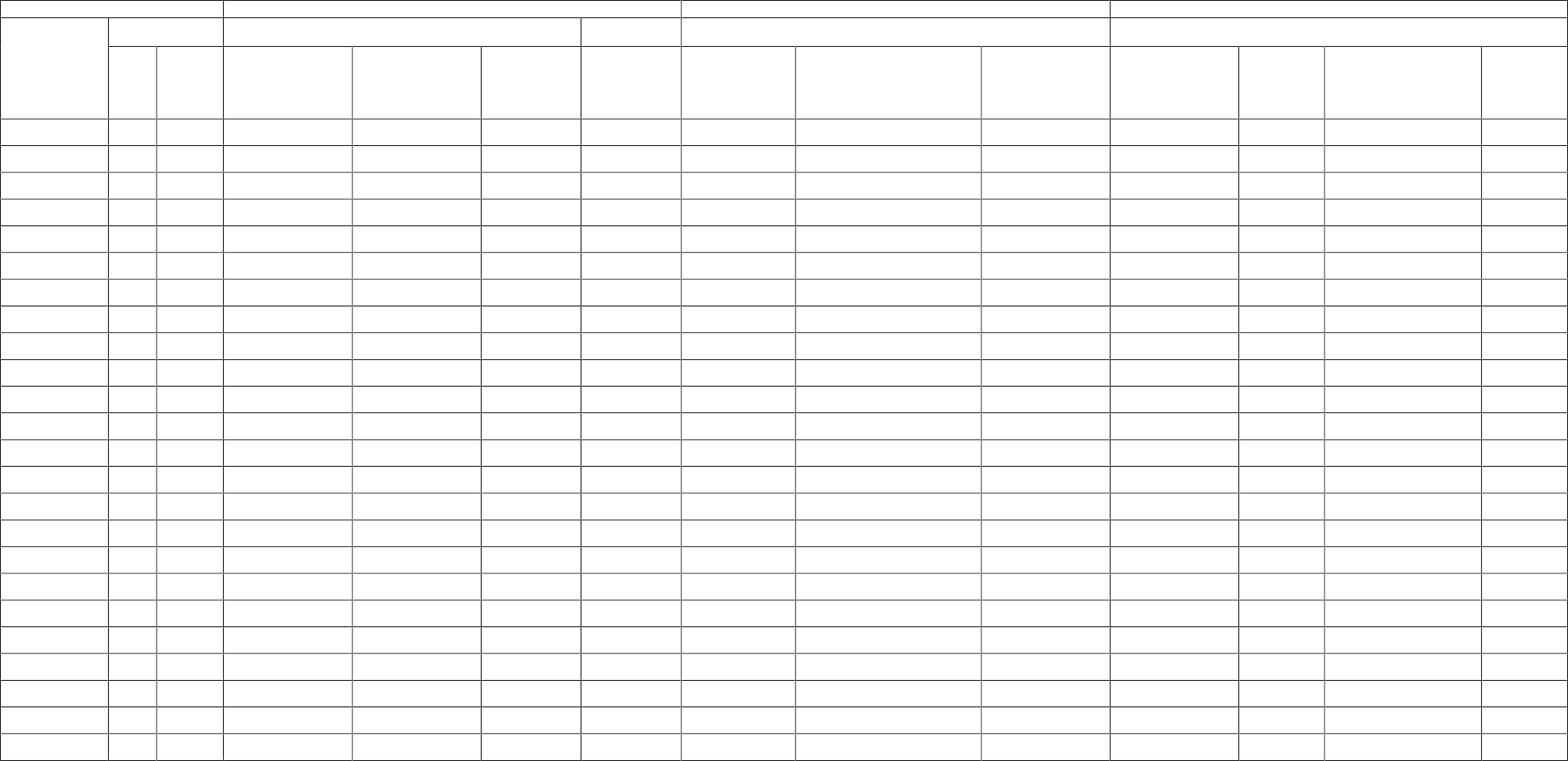 CİHAZ DURUMUMODEL:GÜNLÜK	HAFTALIKSERİ NO:AYLIKCİHAZ NO:GÖREVLİ PERSONELTARİHSEPET ARABALARININ KONTROLÜ VE TEMİZLİĞİTABAN FİLTRELERİNİN KONTROLÜ VE TEMİZLİĞİSEPET- PERVANE KONTROLÜCİHAZ YÜZEY TEMİZLİĞİPARÇAKONTROLLERİGİDER FİLTRE KONTROLÜKAPI CONTALARININ KONTROL EDİLMESİBAKIM SORUMLUSUİMZAKONTROL EDENİMZA…/..…./20…..…/..…./20…..	…/..…./20…..…/..…./20…..…/..…./20…..…/..…./20…..…/..…./20…..…/..…./20…..…/..…./20…..…/..…./20…..…/..…./20…..…/..…./20…..…/..…./20…..…/..…./20…..…/..…./20…..…/..…./20…..…/..…./20…..…/..…./20